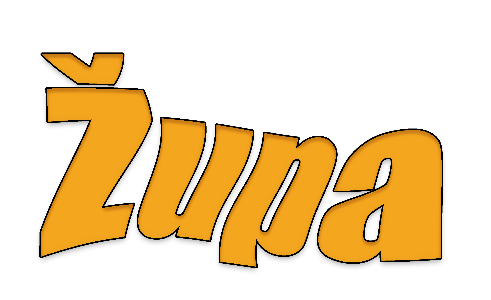 OBRAZEC ZA PRIJAVO NA LIKOVNI NATEČAJ 
ZA NASLOVNICO MLADINSKE PUBLIKACIJEPogoji, da se prijaviš so sledeči:star/-a si med 14 in 30 letprebivaš v Zgornji Mežiški dolini (Črna na Koroškem, Mežica, Prevalje, Ravne na Koroškem, Kotlje in vmesni kraji)delo, ki ga prijaviš je slika, risba, grafika ali kolaž (velikost in oblika pa ustrezata listu A5 formata)tema: mladinska kultura danesProsimo, da izpolnjen obrazec s podpisom pošlješ na e-naslov: kulturnakibla@gmail.com do 25. avgusta 2022. Ne pozabi v prilogo dodati delo, ki ga prijavljaš. Če boš poslal fotografijo svojega dela, naj ima ta ločljivost vsaj 300 DPI. Nepopolnih in prepozno prispelih prijav pri izboru ne bomo upoštevali. Če imaš kakršnokoli vprašanje smo ti na voljo na istem e-naslovu. Hvala, da sodeluješ!Podatki avtorja oz. avtorice:Dovoljujem, da se navedeni podatki na obrazcu uporabljajo v namen Mladinske publikacije Župa, ki jo izdaja Mladinsko društvo Kulturna kibla.DA                NE
Podatki o prijavljenem delu:Potrjujem, da prijavljam svoje avtorsko delo.DA                NE
Dovoljujem, da se prijavljeno avtorsko delo objavi v Mladinski publikaciji Župa in na drugih platformah Mladinskega društva Kulturna kibla.DA                NEIzjavljam, da sem obrazec izpolnil/-a avtor/-ica prijavljenega dela.DA                NEKraj in datum:Podpis: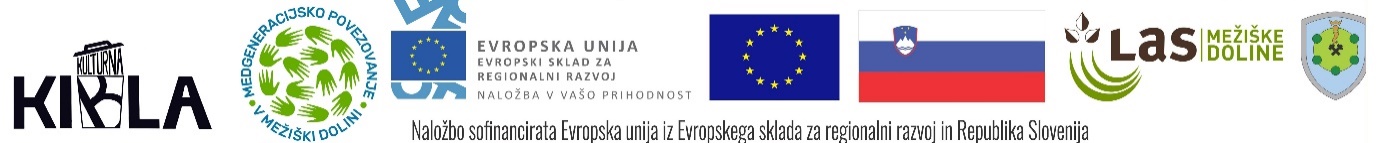 IME IN PRIIMEKDATUM ROJSTVASTALNO PREBIVALIŠČENASLOV DELAUPORABLJENA TEHNIKA